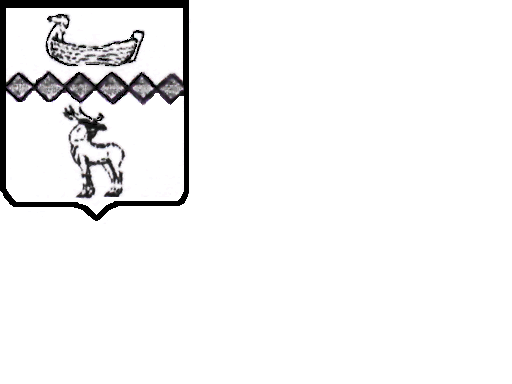 Российская ФедерацияНовгородская областьАдминистрация  ПАРФИНСКОГО муниципального районаПОСТА НОВЛЕНИЕ (п р о е к т)от   .08.2016 № р.п.  ПарфиноВ соответствии с Федеральным законом  от 6 октября 2003 года  № 131-ФЗ «Об общих принципах организации местного самоуправления в Российской Федерации», Федеральным законом  от 24 июля 2007 года № 209-ФЗ «О развитии малого и среднего предпринимательства в Российской Федерации» Федеральным законом от 15 февраля 2016 года №23-ФЗ «О внесении изменений в Бюджетный Кодекс Российской Федерации», распоряжением Правительства от 16 апреля 2015 года №668-р  «О внесении изменений в перечень монопрофильных муниципальных образований Российской Федерации (моногородов), утвержденный распоряжением Правительства РФ от 29.07.2014 N 1398-р», Федеральным законом от 29 декабря 2015 года № 408-ФЗ «О внесении изменений в отдельные законодательные акты Российской Федерации»ПОСТАНОВЛЯЮ:1.1.Внести изменения в постановление Администрации муниципального района от 16.11.2015 №632 «Об утверждении Порядка предоставления грантов начинающим субъектам малого и среднего предпринимательства на создание собственного дела (в том числе в монопрофильном муниципальном образовании р.п. Парфино)»;1.2.Внести изменения в «Порядок предоставления грантов начинающим субъектам малого и среднего предпринимательства на создание собственного дела (в том числе в монопрофильном муниципальном образовании р.п. Парфино)», утвержденный постановлением Администрации муниципального района от 16.11.2015 №632 изложив в новой прилагаемой редакции.	2. Опубликовать постановление в периодическом печатном издании «Парфинский Вестник» и разместить на официальном сайте Администрации муниципального района в информационно-телекоммуникационной сети «Интернет».Проект подготовила и завизировала:главный специалист управления экономическогоразвития, сельского хозяйства и природопользованияАдминистрации муниципального района                                Л.Н.Александрова  Порядокпредоставления грантов начинающим субъектам малого и среднегопредпринимательства на создание собственного дела (в том числе в монопрофильном муниципальном образовании Парфинское городское поселение)(далее Порядок)1. Общие положения1.1.Настоящий Порядок разработан в соответствии со статьёй 78 Бюджетного кодекса Российской Федерации и устанавливает порядок предоставления из бюджета Парфинского  муниципального района (далее муниципальный район) грантов начинающим субъектам малого и среднего предпринимательства на создание собственного дела (в том числе в монопрофильном муниципальном образовании Парфинское городское поселение).1.2.В настоящем Порядке используются следующие понятия:начинающие субъекты малого  и среднего предпринимательства - субъекты малого и среднего предпринимательства (в том числе в монопрофильном муниципальном образовании Парфинское городское поселение), зарегистрированные и осуществляющие деятельность на территории района (в том числе на территории монопрофильного муниципального образовании Парфинское городское поселение) в соответствии с законодательством Российской Федерации, с момента государственной регистрации которых на момент обращения с заявлением о предоставлении субсидии прошло менее одного года;затраты, связанные с началом предпринимательской деятельности, затраты на приобретение, аренду или ремонт основных средств (за исключением легковых автотранспортных средств), получение лицензий и разрешений, необходимых для осуществления предпринимательской деятельности, приобретение нематериальных активов, приобретение оборотных средств;выплата по передаче прав на франшизу (паушальный взнос) - выплата вознаграждения правообладателю по договору коммерческой концессии в форме первоначального единовременного фиксированного платежа.1.3. Гранты предоставляются из бюджета муниципального района в виде субсидий начинающим субъектам малого и среднего предпринимательства (начинающим субъектам малого и среднего предпринимательства Парфинское городское поселение) в целях возмещения затрат по регистрации юридического лица или индивидуального предпринимателя, затрат, связанных с началом предпринимательской деятельности, выплат по передаче прав на франшизу (паушальный взнос) для производства (реализации) товаров, выполнения работ и оказания услуг (далее субсидия).	1.4. Субсидия предоставляется в пределах средств, предусмотренных в бюджете муниципального района на реализацию данного мероприятия поддержки субъектов малого и среднего предпринимательства (в том числе в монопрофильном муниципальном образовании Парфинское городское поселение)на соответствующий финансовый год.2. Условия предоставления субсидии		2.1.Субсидии предоставляются начинающим субъектам малого и среднего предпринимательства (в том числе в монопрофильном муниципальном образовании Парфинское городское поселение), не являющимся получателями аналогичной поддержки из областного и федерального бюджетов и отвечающим следующим условиям:соответствие условиям, предусмотренным нормативными правовыми актами Российской Федерации, нормативными правовыми актами субъектов Российской Федерации; наличие государственной регистрации и осуществление деятельности на территории района (на территории  монопрофильного муниципального образования Парфинское городское поселение);отсутствие просроченной задолженности по налогам, сборам и иным обязательным платежам;наличие бизнес-проекта по созданию и развитию собственного бизнеса (далее бизнес-проект);прохождение субъектом малого и среднего предпринимательства (субъектом малого и среднего предпринимательства Парфинскогогородского поселения) краткосрочного обучения, в порядке, установленном Министерством экономического развития Российской Федерации.	2.2. Субсидии предоставляются начинающим субъектам малого  и среднего предпринимательства (начинающим субъектам малого и среднего предпринимательства Парфинского городского поселения), основным видом экономической деятельности которых согласно выписке из Единого государственного реестра юридических лиц (индивидуальных предпринимателей) является один из следующих приоритетных видов деятельности:сельское хозяйство;обрабатывающие производства;ремонт бытовых изделий и предметов личного пользования;социальное предпринимательство;удаление и обработка твердых отходов;уборка территории и аналогичная деятельность;управление эксплуатацией жилого фонда;пригородные автомобильные (автобусные) пассажирские перевозки, подчиняющиеся расписанию.2.3. В соответствии с частями 3 и 4 статьи 14  Федерального закона  от 24 июля 2007 года № 209-ФЗ «О развитии малого и среднего предпринимательства в Российской Федерации» поддержка не может оказываться в отношении субъектов малого и среднего предпринимательства (субъектов малого и среднего предпринимательства Парфинского городского поселения):1) являющихся кредитными организациями, страховыми организациями (за исключением потребительских кооперативов), инвестиционными фондами, негосударственными пенсионными фондами, профессиональными участниками рынка ценных бумаг, ломбардами;2) являющихся участниками соглашений о разделе продукции;3) осуществляющих предпринимательскую деятельность в сфере игорного бизнеса;4) являющихся в порядке, установленном законодательством Российской Федерации о валютном регулировании и валютном контроле, нерезидентами Российской Федерации, за исключением случаев, предусмотренных международными договорами Российской Федерации;Финансовая поддержка субъектов малого и среднего предпринимательства, не может оказываться субъектам малого и среднего предпринимательства, осуществляющим производство и (или) реализацию подакцизных товаров, а также добычу и (или) реализацию полезных ископаемых, за исключением общераспространенных полезных ископаемых.При предоставлении субсидии юридическим лицам, обязательным условием ее предоставления, включаемым в Договор о предоставлении субсидии на финансовое обеспечение затрат в связи с производством (реализацией) товаров, выполнением работ, оказанием услуг, является запрет приобретения за счет полученных средств иностранной валюты, за исключением операций, осуществляемых в соответствии с валютным законодательством Российской Федерации при закупке (поставке) высокотехнологичного импортного оборудования, сырья и комплектующих изделий, а также связанных с достижением целей предоставления этих средств иных операций, определенных нормативными правовыми актами, муниципальными правовыми актами, регулирующими предоставление субсидий указанным юридическим лицам.2.4. Размер субсидии начинающему субъекту малого  и среднего предпринимательства (начинающему субъекту малого и среднего предпринимательства Парфинского городского поселения) составляет 70 процентов затрат, указанных в пункте 1.3 раздела 1 настоящего Порядка, но не более 300 тыс. рублей.2.5.Субсидия может быть предоставлена одному начинающему субъекту малого  и среднего предпринимательства (начинающему субъекту малого и среднего предпринимательства Парфинского городского поселения) один раз в течение текущего финансового года.3. Перечень документов, представляемых для получения субсидии3.1. Для получения субсидии  начинающий субъект  малого и среднего предпринимательства (в том числе в монопрофильном муниципальном образовании Парфинское городское поселение)  представляют в управление экономического развития, сельского хозяйства и природопользования Администрации муниципального района, отдел МФЦ по Парфинскому муниципальному району государственного областного автономного учреждения «Многофункциональный центр предоставления государственных и муниципальных услуг» (далее МФЦ) следующие документы: Документы и информация, которые заявитель должен представить самостоятельно:1) заявление на получение субсидии согласно Приложению № 1 к настоящему Порядку;к заявлению должна быть приложена опись представляемых документов в 2-х экземплярах с указанием наименования и количества страниц каждого документа;2) копии	документов, подтверждающих государственную регистрацию начинающего субъекта малого и среднего предпринимательства (начинающего субъекта малого и среднего предпринимательства монопрофильного муниципального образования Парфинское городское поселение) и копии учредительных документов (для юридических лиц);3) копии документов, подтверждающих назначение на должность руководителя начинающего субъекта малого и среднего предпринимательства (начинающего субъекта малого и среднего предпринимательства монопрофильного муниципального образования Парфинское городское поселение) (для юридических лиц);4) правоустанавливающие документы на объекты недвижимости необходимые для осуществления предпринимательской деятельности, права на которые не зарегистрированы в Едином государственном реестре прав на недвижимое имущество и сделок с ним; 5) копию лицензии на осуществление вида деятельности (в случае, когда соответствующий вид деятельности подлежит лицензированию в соответствии с законодательством Российской Федерации);6) бизнес-план, определяющий финансово-экономические параметры (включая сопоставительную оценку затрат и результатов, эффективность использования, окупаемость вложений по проекту), технологии, способы, сроки и особенности реализации бизнес-проекта;7) копии документов (договоры, платежные поручения, чеки, акты выполненных работ, счета-фактуры, счета, паспорта технических средств, накладные и т.п.), подтверждающих затраты, связанные с началом предпринимательской деятельности, с предъявлением оригиналов (в случае осуществления данных затрат до подачи заявления на получение субсидии);	8) подписанный начинающим субъектом малого и среднего предпринимательства  договор о предоставлении субсидии (далее Договор) в двух экземплярах, составленный на основании договора о предоставлении субсидий (далее договор); 9) копии документов, подтверждающих факт прохождения краткосрочного обучения в сфере, в порядке, установленном Министерством экономического развития Российской Федерации.Представляемые копии документов заверяются начинающим субъектом малого и среднего предпринимательства (начинающим субъектом малого и среднего предпринимательства монопрофильного муниципального образования Парфинское городское поселение).3.2. Документы, которые находятся в распоряжении органов, предоставляющих государственные услуги, и органов, предоставляющих муниципальные услуги, иных государственных органов, органов местного самоуправления, организаций, в соответствии с нормативными правовыми актами Российской Федерации, нормативными правовыми актами субъектов Российской Федерации, муниципальными правовыми актами и подлежат представлению в рамках межведомственного информационного взаимодействия:1) выписка из единого государственного реестра юридических лиц или индивидуальных предпринимателей, полученная не ранее, чем за 3 месяца до дня ее представления в управление экономического развития, сельского хозяйства и природопользования Администрации муниципального района, МФЦ;2) выписка из единого реестра субъектов малого и среднего предпринимательства;3) справка налогового органа об отсутствии у субъекта малого и среднего предпринимательства (субъекта малого и среднего предпринимательства монопрофильного муниципального образования Парфинское городское поселение) просроченной задолженности по налогам, сборам и иным обязательным платежам, полученную не ранее чем за 1 месяц до дня ее представления в управление экономического развития, сельского хозяйства и природопользования Администрации муниципального района, МФЦ; 4)  правоустанавливающие документы на объекты недвижимости необходимые для осуществления предпринимательской деятельности, права на которые зарегистрированы в Едином государственном реестре прав на недвижимое имущество и сделок с ним.	Заявитель вправе представить указанные документы и информацию в управление экономического развития, сельского хозяйства и природопользования Администрации муниципального района, МФЦ по собственной инициативе.4.  Порядок рассмотрения заявлений о предоставлении субсидий4.1.Управление экономического развития, сельского хозяйства и природопользования Администрации муниципального района принимает от начинающих субъектов  малого и среднего предпринимательства (начинающих субъектов малого и среднего предпринимательства Парфинского городского поселения), от МФЦ документы и регистрирует их в специальном журнале, который пронумерован, прошнурован и скреплен печатью.4.2.Прием документов на получение субсидий от начинающих субъектов  малого и среднего предпринимательства (начинающих субъектов малого и среднего предпринимательства Парфинского городского поселения) завершается 10 декабря текущего финансового года.4.3.Для принятия решения о предоставлении субсидии Администрация муниципального района формирует комиссию по рассмотрению заявлений начинающих субъектов малого и среднего предпринимательства (в том числе в монопрофильном муниципальном образовании Парфинское городское поселение) о предоставлении грантов на создание собственного дела (далее комиссия), состав которой утверждается постановлением Администрации муниципального района (Приложение № 3).4.4.Председателем комиссии является Глава муниципального района, секретарем комиссии -  ведущий служащий управления экономического развития, сельского хозяйства и природопользования Администрации муниципального района.	4.5.В состав комиссии должен быть включен представитель Совета по развитию малого и среднего предпринимательства муниципального района.4.6. Управление экономического развития, сельского хозяйства и природопользования Администрации муниципального района проверяет соблюдение условий предоставления субсидий, наличие полного пакета документов, представляемых начинающим субъектом малого и среднего предпринимательства (начинающим субъектом малого и среднего предпринимательства Парфинского городского поселения), правильность их оформления, правильность расчета субсидий и направляет в комиссию документы с заключением для принятия в отношении каждого начинающего субъекта малого и среднего предпринимательства (начинающего субъекта малого и среднего предпринимательства Парфинское городское поселение) одного из следующих решений:о предоставлении субсидии;об отказе  в рассмотрении заявления;об отказе  в предоставлении субсидии.4.7.Заседания комиссии созываются для рассмотрения заявлений и документов по мере необходимости, но не реже одного раза в месяц при наличии заявлений.	4.8.Заседание комиссии считается правомочным, если в нем принимают участие более половины членов комиссии.	4.9.Решения комиссии оформляются протоколом. Выписки из протокола заседания комиссии направляются начинающим субъектам малого и среднего предпринимательства (начинающим субъектам малого и среднего предпринимательства Парфинского городского поселения), заявления которых рассмотрены на заседании комиссии.4.10.Решения комиссии о предоставлении субсидии, об отказе в рассмотрении заявления или об отказе в предоставлении субсидии принимаются не позднее 30  дней со дня подачи заявления со всеми необходимыми документами простым большинством голосов членов комиссии. При равенстве голосов решающим является голос председателя комиссии.4.11.Решение о предоставлении субсидии принимается комиссией при соответствии начинающего субъекта малого и среднего предпринимательства (начинающего субъекта малого и среднего предпринимательства Парфинского городского поселения) условиям, установленным пунктами 2.1, 2.2, 2.3 раздела 2 настоящего Порядка и предоставлении полного пакета документов, соответствующих установленным требованиям, в соответствии с пунктом 3.1 раздела 3 настоящего Порядка.Решение об отказе в рассмотрении заявления принимается комиссией при отсутствии полного пакета документов, указанных в пункте 3.1 раздела 3 настоящего Порядка. При этом представленный пакет документов направляется в адрес начинающего субъекта малого и среднего предпринимательства (начинающего субъекта малого и среднего предпринимательства Парфинского городского поселения). Отказ в рассмотрении заявления не препятствует повторной подаче заявления с приложением полного пакета документов.Решение об отказе в предоставлении субсидии принимается комиссией при несоответствии начинающего субъекта малого и среднего предпринимательства (начинающего субъекта малого и среднего предпринимательства Парфинского городского поселения) одному или более условиям, установленным пунктами 2.1, 2.2, 2.3 раздела  2 настоящего Порядка, а также при несоответствии представленных в соответствии с пунктом 3.1 раздела 3 настоящего Порядка документов установленным требованиям.4.12.В течение 5 дней со дня принятия решения комиссии Администрация муниципального района издает распоряжение о предоставлении субсидии и направляет его начинающему субъекту малого и среднего предпринимательства (начинающему субъекту малого и среднего предпринимательства Парфинского городского поселения).5. Порядок перечисления субсидии5.1.Предоставление субсидии осуществляется в порядке очередности в соответствии с датой и временем регистрации заявлений в журнале в пределах средств, предусмотренных на эти цели в  бюджете муниципального района.5.2.В целях предоставления субсидии в течение 5 рабочих дней с момента принятия решения комиссией между Администрацией муниципального района и начинающим субъектом малого и среднего предпринимательства (начинающим субъектом малого и среднего предпринимательства Парфинского городского поселения), в отношении которого принято решение о предоставлении субсидии (далее Получатель субсидии), заключается Договор (Приложение № 2).В случае отсутствия финансовых средств в бюджете муниципального района на реализацию данного мероприятия поддержки субъектов малого и среднего предпринимательства (субъектов малого и среднего предпринимательства Парфинского городского поселения) Договор заключается в течение 5 дней с даты поступления финансовых средств из областного бюджета в бюджет муниципального района в полном объеме. 	5.3.Условия и сроки перечисления субсидии, порядок представления документов финансовой отчетности о целевом использовании субсидии, порядок возврата субсидии предусматриваются Договором о предоставлении субсидии.	5.4.Перечисление субсидии Получателю субсидии на его расчетный счет осуществляется в соответствии с условиями Договора.5.5.Отдел бухгалтерского учета Администрации муниципального района готовит платежные документы на перечисление средств для выплаты субсидий на расчетные счета Получателей субсидий и представляет их в территориальный орган Федерального казначейства.6. Порядок возврата субсидии6.1. Использование субсидии не по целевому назначению влечет за собой наступление последствий в соответствии с действующим законодательством Российской Федерации и Договором. Субсидии, использованные не по целевому назначению, подлежат возврату в доход бюджета муниципального района и перечисляются на счет Администрации муниципального района, открытый в территориальном органе Федерального казначейства для учета поступлений и их распределения между бюджетами, с одновременным уведомлением.	6.2. Средства субсидии подлежат возврату в бюджет муниципального района в следующих случаях:не использование собственных средств и средств субсидии по целевому назначению в полном объеме в течение 6 (шести) месяцев после перечисления субсидии в соответствии со сметой расходов бизнес-проекта;предоставление недостоверных сведений и документов;	прекращение деятельности получателя субсидии в течение 4 лет после перечисления субсидии.6.3. В случае выявления нарушений условий предоставления субсидии и (или) нецелевого использования субсидии получателем субсидии, Администрация муниципального района направляет получателю субсидии требование о возврате субсидии в бюджет муниципального района, содержащее сумму, сроки, код бюджетной классификации Российской Федерации, по которому должен быть осуществлен возврат субсидии, реквизиты банковского счета, на который должны быть перечислены средства субсидии.6.4. Получатель субсидии обязан осуществить возврат субсидии в течение десяти банковских дней с момента получения требования.
 	В случае если получатель субсидии не перечислит сумму субсидии в бюджет муниципального района в размере, указанном в требовании в срок, указанный в абзаце первом настоящего пункта, взыскание суммы субсидии осуществляется в судебном порядке.6.5. Контроль за возвратом получателем субсидии денежных средств в бюджет муниципального района осуществляет управление экономического развития, сельского хозяйства и природопользования Администрации муниципального района.6.6. Средства субсидии указанные в пункте 6.2. раздела 6, выплаченные за счет средств субсидии из областного и (или) федерального бюджета, поступившие в бюджет муниципального района подлежат возврату в областной бюджет.7.  Контроль за соблюдением условий и целей предоставления субсидий	7.1. Контроль за правильностью выплаты субсидий и их целевым использованием осуществляется в соответствии с действующим законодательством. 7.2.Главный распорядитель (распорядитель) бюджетных средств, предоставляющий субсидию, и органы муниципального финансового контроля проводят обязательную проверку соблюдения условий, целей и порядка предоставления субсидий их получателями.________________________________заявлениеПрошу возместить часть затрат, связанных с началом предпринимательской деятельности (в монопрофильном муниципальном образовании Парфинское городское поселение) в сумме: __________________________________________________________(руб.)           Настоящим подтверждаю что ___________________________________	(Ф.И.О. или наименование начинающего субъекта                                                 малого и среднего предпринимательства)не является получателем аналогичной поддержки из областного и федерального бюджетов.Обязуюсь обеспечить расходование собственных средств в размере не менее 30 процентов на реализацию бизнес-проекта в соответствии со сметой расходов бизнес-проекта. В случае несоблюдения уровня софинансирования обязуюсь осуществить возврат в доход бюджета сумму излишне полученной субсидии.1.Полное наименование начинающего субъекта малого и среднего предпринимательства (начинающего субъекта малого и среднего предпринимательства Парфинского городского поселения):_____________________________________________________________2. Юридический адрес: __________________________________________________________________3. Фактический адрес: _________________________________________________________________4. ФИО и должность руководителя начинающего субъекта малого и среднего предпринимательства (начинающего субъекта малого и среднего предпринимательства Парфинского городского поселения): ________________5. Контактный телефон, факс: ___________________________________6. Контактное лицо: ___________________________________________7. Адрес электронной почты: _________________________________________8. Даю согласие на обработку и передачу сообщенных мною персональных данных в соответствии со статьей 9 Федерального закона от 27 июля 2006 года №152-ФЗ «О персональных данных». Настоящее согласие не устанавливает предельных сроков обработки персональных данных. Порядок отзыва согласия на обработку персональных данных мне известен.Руководитель начинающего субъекта малого и среднего предпринимательства (начинающего субъекта малого и среднего предпринимательства Парфинского городского поселения)_________________________(инициалы, фамилия)				                     (подпись)"____"________________201__ года_______________________ Договор о предоставлении субсидиир.п. Парфино                                                                 "__" __________ 20__ года Администрация Парфинского муниципального района, именуемая в дальнейшем Администрация, в лице ___________________, действующего на основании ___________________, с одной стороны, и ___________________, именуемый в дальнейшем Получатель субсидии, в лице _________________, действующего на основании _________________, именуемые в дальнейшем Стороны, заключили настоящий Договор о нижеследующем:1. Предмет договора1.1. По настоящему Договору Администрация обеспечивает безвозмездное и безвозвратное перечисление средств бюджета  Парфинского муниципального района в целях возмещения затрат по регистрации юридического лица или индивидуального предпринимателя, затрат, связанных с началом предпринимательской деятельности, выплат по передаче прав на франшизу (паушальный взнос) (нужное подчеркнуть) для производства (реализации) товаров, выполнения работ и оказания услуг в соответствии с Порядком предоставления грантов начинающим субъектам малого и среднего предпринимательства на создание собственного дела (в том числе в монопрофильном муниципальном образовании Парфинское городское поселение) (далее - Порядок), утвержденным постановлением Администрации муниципального района   от ____________ № ____ (далее субсидии), а Получатель субсидии обязуется выполнить все условия, предусмотренные настоящим Договором.1.2. Условиями предоставления субсидии являются:1.2.1.Наличие государственной регистрации и осуществление деятельности на территории муниципального района.1.2.2.Отсутствие просроченной задолженности по налогам, сборам и иным обязательным платежам.1.2.3.Наличие бизнес-проекта по созданию и развитию собственного бизнеса (далее бизнес-проект).1.2.4.Соответствие условиям, предусмотренным нормативными правовыми актами Российской Федерации, нормативными правовыми актами субъектов Российской Федерации1.2.5.Отсутствие по данному бизнес-проекту аналогичной поддержки из областного и федерального бюджетов.1.2.6. Запрет приобретения юридическими лицами за счет полученных средств иностранной валюты, за исключением операций, осуществляемых в соответствии с валютным законодательством Российской Федерации при закупке (поставке) высокотехнологичного импортного оборудования, сырья и комплектующих изделий,  а также связанных с достижением целей предоставления этих средств иных операций, определенных нормативными правовыми актами, муниципальными правовыми актами, регулирующими предоставление субсидий.1.2.7.Представление в управление экономического развития, сельского хозяйства и природопользования Администрации муниципального района, МФЦ надлежаще оформленных документов в соответствии с Порядком.1.2.8. Прохождение субъектом малого и среднего предпринимательства (субъектом малого и среднего предпринимательства в монопрофильном муниципальном образовании Парфинское городское поселение) краткосрочного обучения, в порядке, установленном Министерством экономического развития Российской Федерации.1.3.Размер предоставляемой субсидии определяется сметой, являющейся приложением 1 к настоящему договору (далее Смета), и составляет____________________________ (________________________________) руб.      (цифрами)                                                                       (прописью)1.4.Субсидия предоставляется по итогам проведения отбора, результаты которого оформляются протоколом заседания комиссии, состав которой утверждается постановлением Администрации муниципального района.1.5.Субсидия предоставляется Получателю субсидии один раз по одному бизнес-проекту в течение текущего финансового года. Сумма субсидии, указанная в Смете и пункте 1.3 настоящего Договора, является окончательной и не подлежит увеличению.1.6.Предоставление субсидии осуществляется Администрацией в течение 10 рабочих дней после представления Получателем субсидии счета на перечисление субсидии на основании заключенного Договора.2. Права и обязанности Сторон2.1.Получатель субсидии обязан:2.1.1.Представлять в управление экономического развития, сельского хозяйства и природопользования Администрации муниципального района  документы, необходимые для получения субсидии за счет средств бюджета муниципального района в соответствии с пунктом 3.1 раздела 3 Порядка.2.1.2.Осуществить реализацию бизнес-проекта.2.1.3.В течение 6 (шести) месяцев после перечисления субсидии использовать собственные средства и средства субсидии по целевому назначению в полном объеме в соответствии со Сметой.2.1.4.В течение срока, указанного в подпункте 2.1.3 настоящего Договора, представить в  управление экономического развития, сельского хозяйства и природопользования Администрации муниципального района информацию и документы, подтверждающие реализацию бизнес-проекта и целевое использование субсидии в соответствии со Сметой (копии платежных поручений, чеков, договоров, актов выполненных работ, счетов-фактур, счетов, паспортов технических средств и накладных (при приобретении товаров), других документов, подтверждающих произведенные затраты).2.1.5. Присутствовать при проведении выездных проверок соблюдения условий и целей предоставления субсидии субъектом малого и среднего предпринимательства (в том числе в монопрофильном муниципальном образовании Парфинское городское поселение) получателем поддержки, проводимых в целях составления акта об исполнении обязательств по договору.2.1.6.В случае неиспользования субсидии в течение срока, указанного в подпункте 2.1.3 настоящего Договора, осуществить ее возврат в бюджет муниципального района.2.1.7.В случае представления документов, указанных в подпункте 2.1.4 настоящего Договора, подтверждающих затраты Получателя субсидии в сумме меньшей, чем сумма, указанная в строке 9 Сметы, осуществить возврат части субсидии, превышающей 70 процентов фактически произведенных затрат, в бюджет муниципального района.2.1.8. В случае прекращения деятельности получателя субсидии в течение 4 лет после перечисления субсидии осуществить возврат субсидии в бюджет муниципального района. 2.1.9.Представлять в управление экономического развития, сельского хозяйства и природопользования Администрации муниципального района ежеквартально (до 10 числа месяца, следующего за отчетным) в течение 4 лет после перечисления субсидии сведения об экономических показателях деятельности субъекта малого и среднего предпринимательства – получателя поддержки в соответствии с приложением №2 к настоящему Договору.2.1.10. В течение 10 дней после истечения срока, указанного в подпункте 2.1.3 настоящего Договора, представить в управление экономического развития, сельского хозяйства и природопользования Администрации муниципального района акт исполнения обязательств по договору (далее Акт) в двух экземплярах в соответствии с приложением 3 к настоящему Договору.2.2.Получатель субсидии имеет право:2.2.1.Требовать от Администрации исполнения обязательств по настоящему Договору.2.2.2.При надлежащем выполнении им обязательств по настоящему Договору запросить информацию о сроках перечисления ему субсидии.2.3.Администрация обязуется:2.3.1.Осуществлять перечисление субсидии на расчетный счет Получателя субсидии в течение 10 дней после представления Получателем субсидии на основании заключенного Договора счета на перечисление субсидии.2.3.2.Осуществлять проверку документов, представляемых Получателем субсидии в соответствии с пунктом 2.1.4 настоящего Договора.2.3.3.Оказывать Получателю субсидии консультационную помощь по вопросам, связанным с реализацией настоящего Договора.2.4.Администрация имеет право:2.4.1.Запрашивать у Получателя субсидии информацию об использовании средств субсидии и ходе реализации бизнес-проекта.2.4.2. В одностороннем порядке отказаться от исполнения настоящего Договора в случае неисполнения условий настоящего Договора Получателем субсидии.3.Порядок перечисления субсидии3.1.Перечисление субсидии осуществляется в пределах средств, предусмотренных в бюджете муниципального района на реализацию мероприятия «Предоставление  грантов начинающим субъектам малого и среднего предпринимательства на создание собственного дела» подпрограммы «Развитие малого и среднего предпринимательства в Парфинском муниципальном районе» муниципальной программы Парфинского муниципального района «Обеспечение экономического развития Парфинского муниципального района на 2014-2016 годы».3.2.Перечисление субсидии осуществляется по безналичному расчету в соответствии с утвержденными бюджетными ассигнованиями и в пределах бюджетных обязательств, а при отсутствии (задержке) финансирования из бюджета муниципального района - по мере его поступления.3.3.Субсидия не перечисляется в случае представления Получателем субсидии счета после 23 декабря текущего года.4.Срок действия договораНастоящий договор вступает в силу с момента его подписания Сторонами и действует до полного исполнения Сторонами обязательств, предусмотренных условиями настоящего Договора.5.Ответственность Сторон5.1.В случае выявления нарушений условий предоставления субсидии и (или) ее нецелевого использования Получатель субсидии обязуется осуществить возврат субсидии в добровольном порядке в течение 10 банковских дней с момента получения требования о возврате субсидии.5.2.В случае, если Получатель субсидии не перечислит сумму субсидии в бюджет муниципального района в срок, указанный в пункте 5.1 настоящего Договора, взыскание суммы субсидии осуществляется в судебном порядке.5.3. Управление экономического развития, сельского хозяйства и природопользования Администрации муниципального района осуществляет контроль за возвратом Получателем субсидии денежных средств в бюджет муниципального района.5.4.За невыполнение или ненадлежащее выполнение обязательств по настоящему Договору Стороны несут ответственность в соответствии с законодательством Российской Федерации.6. Финансовый  контроль.6.1. Подписанием настоящего договора Получатель субсидии дает свое согласие на осуществление  главным распорядителем (распорядителем) бюджетных средств, предоставившим субсидию и органам   муниципального финансового контроля проверок соблюдения Получателем субсидии условий, целей и порядка ее предоставления. 7.Прочие условия7.1.По всем вопросам, не урегулированным в настоящем договоре, Стороны руководствуются действующим законодательством Российской Федерации.7.2.Стороны разрешают все споры путем переговоров.7.3.Если урегулирование споров путем переговоров Сторон невозможно, Стороны передают его на рассмотрение в Арбитражный суд Новгородской области.7.4.Настоящий Договор составлен в двух экземплярах, имеющих одинаковую юридическую силу, по одному для каждой из сторон.7.5.Любые изменения и дополнения настоящего Договора должны быть совершены в письменной форме и подписаны уполномоченными представителями каждой из Сторон.8.Адреса, банковские реквизиты и подписи Сторон:Смета расходов бизнес-проектаРазмер предоставляемой субсидии:________ * 70 процентов = ________,00 руб.*(строка 9) Получатель субсидии        __________________________________                                                                                     (подпись)                              (инициалы, фамилия)«___»_______________201___годаГлавный бухгалтер            __________________________________                                                                                     (подпись)                               (инициалы, фамилия)«___»_______________201___года* В случае если полученное значение превышает предельное значение, установленное пунктом 7 Порядка, указывается предельное значение.__________________________________	 С О С Т А Вкомиссии по рассмотрению заявлений начинающих  субъектов малого    и среднего предпринимательства (в том числе в монопрофильном              муниципальном образовании Парфинское городское поселение) о предоставлении грантов на создание собственного дела ____________________________О внесении изменений в Порядок предоставления грантов начинающим субъектам малого и среднего предпринимательства на создание собственного дела (в том числе в монопрофильном муниципальном образовании р.п. Парфино)                                Приложение к постановлению Администрации муниципального района от   09.2016 №                                 «Утвержден  постановлением администрации муниципального района от 16.11.2015 №632                                     Приложение №1 к постановлению Администрации муниципального района от   .08.2016 №                                 «Приложение  № 1 к   Порядку предоставления грантов начинающим субъектам малого и среднего предпринимательства на создание собственного дела (в том числе в монопрофильном муниципальном образовании Парфинское городское поселение)Главе муниципального района ______________________________от ______________________(наименование юридического лица, ФИО индивидуального предпринимателя)Приложение № 2 к   Порядку предоставления грантов начинающим субъектам малого и среднего предпринимательства на создание собственного дела (в том числе в монопрофильном муниципальном образовании Парфинское городское поселение)Администрация:Получатель субсидии:_______________    _______________    (должность, Ф.И.О.)	(подпись)_______________     _______________    (должность, Ф.И.О.)                      (подпись)Приложение № 1к Договору                                                           от________№__№
п/пНаименование статьи расходовСумма расходов,(тыс. руб.)Расходы на регистрацию юридического лица, индивидуального предпринимателя Приобретение оборотных средств(сырье, расходные материалы, инструменты и т.д.)Приобретение основных средств, за исключением легковых автотранспортных средствПриобретение нематериальных активов 1Стоимость аренды основных средств (за 6 месяцев с момента регистрации)1Ремонт основных средствПриобретение лицензий и разрешений, необходимых для осуществления предпринимательской деятельностиВыплата по передаче прав на франшизу (паушальный взнос)ИТОГОСВЕДЕНИЯоб экономических показателях субъекта малого и среднего предпринимательства     ( в том числе в монопрофильном муниципальном образовании Парфинское городское поселение) -  получателя поддержки____________________________________________________________________________(полное наименование субъекта малого предпринимательства с указанием организационно – правовой формы)Адрес (юридический): _______________________________________________________Адрес осуществления деятельности  ____________________________________________ИНН:   _____________________________________________________________________Вид деятельности (с указанием № по ОКВЭД) __________________________________ Телефон:  ___________________________________________________________________Факс:  ______________________________________________________________________E-mail:  _____________________________________________________________________ФИО руководителя (полностью)  _______________________________________________Информация об экономической деятельности:Руководитель………………………..			………………………………		        (подпись)		 М П			(ФИО)                                  Приложение  № 3к   Порядку предоставления грантов начинающим субъектам малого и среднего предпринимательства на создание собственного дела (в том числе в монопрофильном муниципальном образовании Парфинское городское поселение)Хатунцев Н.В.     -Глава муниципального района,  председатель  комиссииЛеонтьева Е.Н.           -первый заместитель Главы администрации,  заместитель  председателя комиссии        Дроздова И.В.   -ведущий служащий управления экономического развития, сельского хозяйства и природопользования Администрации муниципального района,  секретарь  комиссииЧлены комиссии:Артамонов И.А.  -индивидуальный предприниматель, член Совета по развитию малого и среднего предпринимательства муниципального района (по согласованию)Дементьев В.В.-заместитель   Главы администрации, председатель комитета ЖКХ, строительства, дорожного хозяйства и благоустройства Адмистрации муниципального районаИванов Н.А.         -Глава Федорковского сельского поселения (по согласованию) Иванова Л.И.      -заместитель начальника управления экономического развития, сельского хозяйства и природопользования Администрации муниципального районаКучерова И.В.       -заведующий юридическим  отделом Администрации муниципального районаМихайлова О.В.     -председатель комитета финансов Администрации муниципального районаПетров С.М.-Глава Полавского сельского поселения (по согласованию)Степанов А.А.     -председатель Думы Парфинского муниципального района (по согласованию)»